Итоги школьного конкурса«Ломоносовские чтения»-2014.Уже стал традиционным, проводимый третий год, школьный конкурс «Ломоносовские чтения», целью которого является повышение учебной  мотивации школьников, приобщение учащихся к исследовательской и творческой деятельности, формирования положительного имиджа «хорошего ученика».Конкурс проводится ежегодно, начиная с сентября, и продолжается в течение учебного года. Финальным этапом конкурса является школьная научно-практическая конференция, в которой участвуют победители трех предыдущих  туров.В 2013-14 учебном году в «Ломоносовских чтениях» участвовало 27  ребят . По результатам отборочного тура в финальном этапе на школьной научно-практической конференции  представляли свои работы 13 учащихся-членов школьного НОУ. Остапарченко Кристина - ученица 9 класса, Доровский Алексей и Былкова Яна –ученики 4 класса, были направлены в п. Чегдомын для участия в районной НПК НОУ.Желаем удачи!Заместитель директора по УВР  Гнездюкова С.И.Итоги участия учащихся МКОУ СОШ №22в районной VIII  НПК  НОУ в 2014году      15 апреля  2014 года в ЦРДТиЮ п.Чегдомын проходила районнаяVIIIнаучно-практическая конференция. На конференции были представлены  работы двух   учащихся школы, которые стали победителями финального этапа школьного конкурса «Ломоносовские чтения», III школьной научно –практической школьной  конференции.Ученики 4 класса Доровский Алексей и Былкова Яна стали призерами защищая свои работы на районной VIII научно-практической конференции, получили сертификаты участников и грамоты призеров.Благодарим призеров и их наставников за достойное выступление на конференции.Заместитель директора по УВР  Гнездюкова С.И. С ПРАЗДНИКОМ!9 мая 2014 г.Узнайте интересные факты об этом событии здесь. 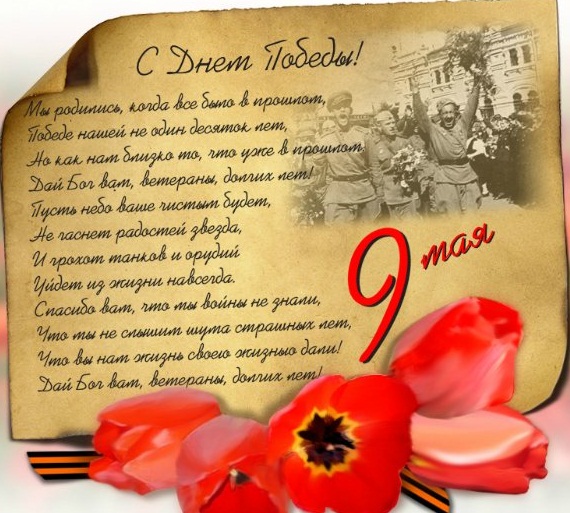 С Праздником !!!12 апреля 2014 годаУзнайте интересные факты об этом событии здесь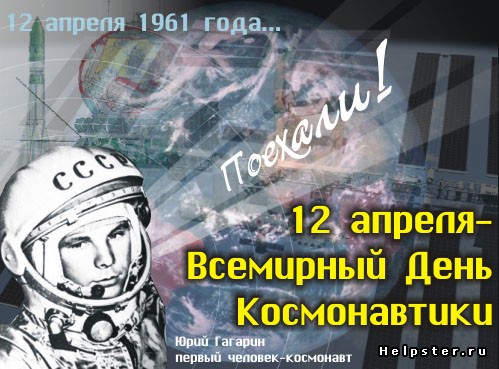 С Праздником 8 Марта!!!Прочитайте историю о празднике 8 Марта здесь    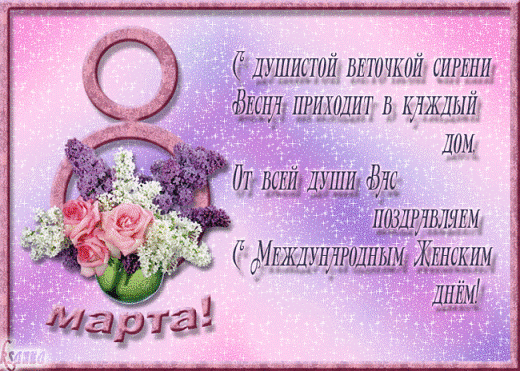 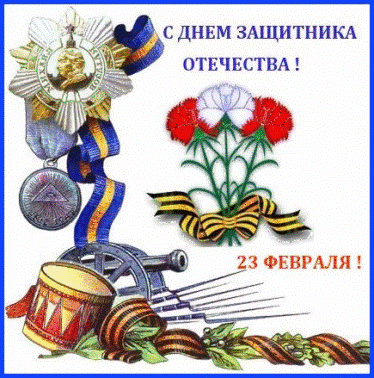 Двадцать третье февраля…Пусть под снегом вся земля,
Но готов у нас зачин:
В главный праздник всех мужчин
Мы желаем Вам добра,
Кучу злата-серебра,
Много счастья и удач,
Лишь решаемых задач,
Не терять в трудах лица –
Быть мужчиной до конца!  В разделе   сайта «ПОЛЕЗНЫЕ ССЫЛКИ» появилась ссылка на страничку, где  можно найти и прочесть интересующую вас информацию по ЕГЭ и ГИА – 9.14 февраля 2014 г. – День Святого Валентина. Всемирный день влюбленных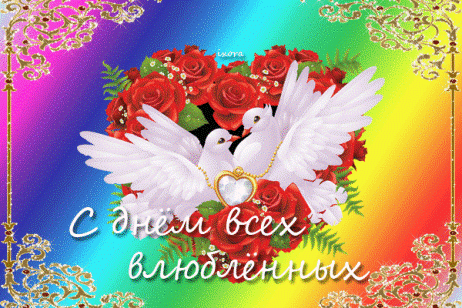 8 февраля 2014 г.– 180 лет со дня рождения Дмитрия Ивановича Менделеева (1834-1907), русского химика.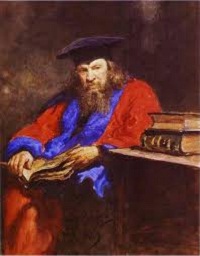 7 февраля 2014 г. – XXII Олимпийские игры (г. Сочи, Россия 7-23 февраля).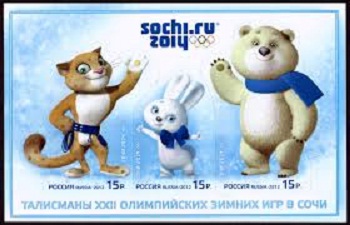 3 февраля 2014 г. – День борьбы с ненормативной лексикой27 января 2014 г. -  День воинской славы России. День снятия блокады города Ленинграда (1944г.)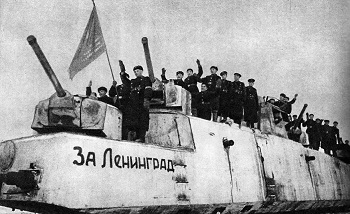 25 января 2014 г. - День студенчества (Татьянин день)